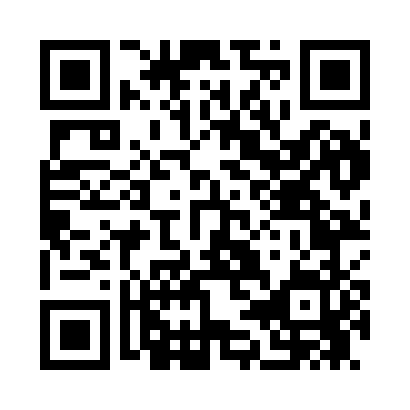 Prayer times for American Fork, Utah, USAMon 1 Jul 2024 - Wed 31 Jul 2024High Latitude Method: Angle Based RulePrayer Calculation Method: Islamic Society of North AmericaAsar Calculation Method: ShafiPrayer times provided by https://www.salahtimes.comDateDayFajrSunriseDhuhrAsrMaghribIsha1Mon4:236:011:315:309:0110:392Tue4:246:021:315:319:0110:393Wed4:256:021:325:319:0110:384Thu4:266:031:325:319:0010:385Fri4:266:031:325:319:0010:376Sat4:276:041:325:319:0010:377Sun4:286:051:325:319:0010:368Mon4:296:051:325:318:5910:359Tue4:306:061:335:318:5910:3510Wed4:316:071:335:318:5810:3411Thu4:326:071:335:318:5810:3312Fri4:336:081:335:318:5710:3213Sat4:346:091:335:318:5710:3214Sun4:356:101:335:318:5610:3115Mon4:366:101:335:318:5610:3016Tue4:376:111:335:318:5510:2917Wed4:386:121:335:318:5410:2818Thu4:406:131:345:318:5410:2719Fri4:416:141:345:318:5310:2620Sat4:426:151:345:308:5210:2521Sun4:436:151:345:308:5210:2322Mon4:446:161:345:308:5110:2223Tue4:466:171:345:308:5010:2124Wed4:476:181:345:308:4910:2025Thu4:486:191:345:308:4810:1926Fri4:506:201:345:298:4710:1727Sat4:516:211:345:298:4610:1628Sun4:526:221:345:298:4510:1529Mon4:536:231:345:288:4410:1330Tue4:556:231:345:288:4310:1231Wed4:566:241:345:288:4210:10